АЛГОРИТМ РЕШЕНИЯ ЗАДАНИЯ 24– аргументация исторического события1. АРГУМЕНТ = ТЕЗИС+ФАКТ2. Тезис - теоретическое оценочное суждение, т.е. мысль о том как, каким образом что-то случилось и какие имело последствия3. Факт - конкретное событие, известное из исторического источника.Реально объективное событие, которое может оцениваться по-разному, в зависимости от исторической концепции, которой придерживается историк, на основе которой строится аргументация.4. Всегда помним схему заполнения ответа. Только так, четко по структуре!!!Аргумент за (подтверждение):1….
2….Аргумент против (опровержение):1…..
2…..5. Всегда необходимо искать базовые причины!КОНСТРУКТОР ВЫПОЛНЕНИЯ ЗАДАНИЯ:АРГУМЕНТ= ФАКТ+ТЕЗИС                           ДОКАЗАТЕЛЬСТВО + ВЫВОДПримеры:В исторической науке существуют дискуссионные проблемы, по которым высказываются различные, часто противоречивые точки зрения. Ниже приведена одна из спорных точек зрения, существующих в исторической науке.Используя исторические знания, приведите два аргумента, которыми можно подтвердить данную точку зрения, и два аргумента, которыми можно опровергнуть её. При изложении аргументов обязательно используйте исторические факты.«Историк С. М. Соловьев полагал, что главным фактором было выгодное географическое положение Москвы».Ответ: Мысли в голове: Соловьев говорит о процессе превращения Москвы в центр собирания русских земель. Соловьев в этой цитате подчеркивает географический фактор (конечно, Соловьев говорил не только об этом факторе возвышения Москвы. Эти мысли мы обдумываем. А потом оформляем ответ.АРГУМЕНТ= ФАКТ+ТЕЗИС                           ДОКАЗАТЕЛЬСТВО + ВЫВОДАргумент подтверждающий эту точку зрения:Московское княжество имело удачное географическое положение, а именно было удалено от степей, где проживали кочевые народы, совершавшие разорительные набеги. В связи с этим в Московское княжество переселялось большое количество людей из княжеств Южной Руси. Эти люди в свою очередь становились трудовым и экономическим потенциалом Москвы в борьбе за централизацию Руси.Московское княжество располагалось в землях с плодородной почвой, что способствовало развитию земледелия, которое было экономическим фактором возвышения Москвы.Аргумент опровержения:Московские князья проводили политику по превращению Москвы в православный центр, например организация резиденции митрополита. Вследствие этого Москва получила поддержку высшего духовенства в борьбе за лидерство по объединению русских земель.Результатом татаро-монгольского нашествия стало разорение и разрушение старых политических и экономических центров Древней Руси, в связи с этим на политическую арену выходят новые города, обладающие экономическими и административными ресурсами, примером такого города является Москва.ВАЖНО! Всегда необходим тезис (то, что обозначено подчеркнутым). Если указать только факты (то, что обозначено курсивом), то ответ не будет засчитан как аргумент. В исторической науке существуют дискуссионные проблемы, по которым высказываются различные, часто противоречивые, точки зрения. Ниже приведена одна из спорных точек зрения, существующих в исторической наукеМероприятия внутренней политики Александра III были направлены на ограничение достижений реформ 1860—1870-х гг.Используя исторические знания, приведите два аргумента, подтверждающих данную оценку, и два аргумента, опровергающих её. Укажите, какие из приведённых Вами аргументов подтверждают данную точку зрения, а какие опровергают её Ответ запишите в следующем виде.Аргументы в подтверждение:1)...2)...Аргументы в опровержение:1)...2)...  Аргументы в подтверждение, например:– законодательство Александра III в отношении земств резко снизило долю недворян в их составе, сузив таким образом социальную базу земств;– по новому «Городовому положению» был значительно повышен имущественный ценз для участия в выборах в городские думы и, таким образом, от участия в городском самоуправлении были отстранены не только трудящиеся массы города, но и мелкая буржуазия, что вступало в противоречие с быстрым процессом урбанизации, проходившим в тот период;– изменения в системе образования (подчинение сельских школ Синоду, циркуляр «о кухаркиных детях») резко сузили возможности для получения образования выходцам из низших сословий и препятствовали удовлетворению нужд быстрорасту-щей российской экономики в образованных специалистах;– при Александре III был учреждён Дворянский земельный банк, который выдавал ссуды помещикам под залог их земель на льготных условиях; поддержка дворян, которые, как правило, «проедали» выданные банком деньги, а не вкладывали их в производство, тормозила процесс перехода помещичьих земель к состоятельным крестьянам, эффективнее использовавшим сельскохозяйственные угодья;– законодательство Александра III консервировало крестьянскую общину (запрещались семейные разделы и ограничивался досрочный выкуп наделов), что тормозило развитие деревни. Аргументы, в опровержение, например:− при Александре III в деревне постепенно изживались остатки крепостничества (снижение выкупных платежей, ликвидация временно обязанного состояния крестьян);− при Александре III постепенно менялась устаревшая система налогообложения (отмена подушной подати);− в 1882 г. правительство учредило Крестьянский поземельный банк, который вы-давал ссуды на покупку земли крестьянам, что способствовало распространению частной поземельной собственности среди крестьян;− в период правления Александра III начинало формироваться рабочее законодательство (законы об ограничении труда подростков и женщин на производстве, о правилах найма и увольнения рабочих);− протекционистская политика правительства Александра III способствовала бурному развитию промышленности (завершился промышленный переворот);− в 2 раза выросло количество паровых двигателей, увеличилась добыча угля и нефти;− в ряде регионов страны выросли крупные промышленные центры (Баку, Юзовка, Ижевск, Орехово-Зуево) и др.);− в период правления Александра III отмечен интенсивный рост протяжённости железных дорог, начато строительство Транссибирской магистрали;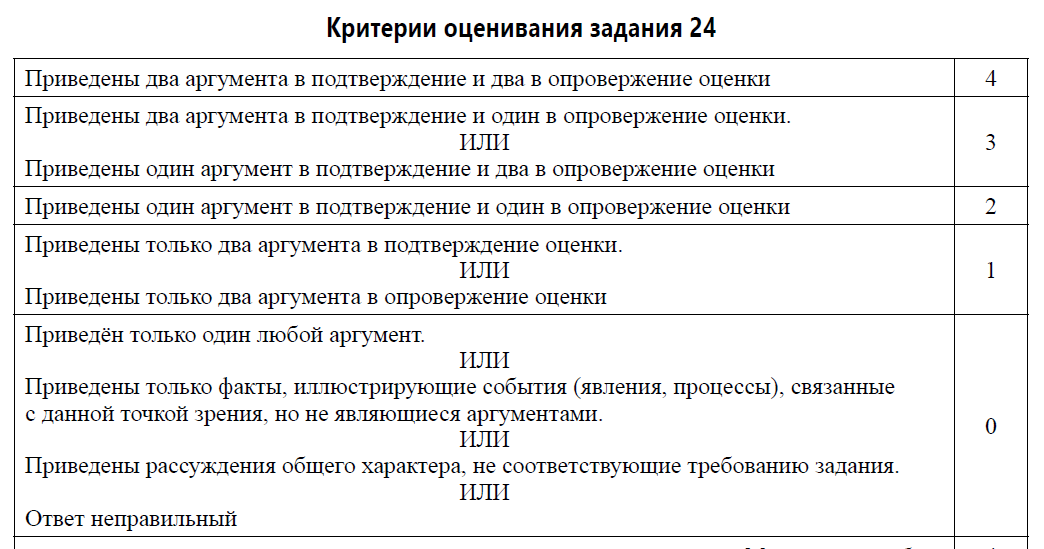 факттезистезисАРГУМЕНТфактдоказательствовыводАРГУМЕНТВ подтверждение: В подтверждение: В подтверждение: В подтверждение: В опровержение:В опровержение:В опровержение:В опровержение:факттезистезисАРГУМЕНТфактдоказательствовыводВ подтверждение: В подтверждение: В подтверждение: В подтверждение: Московское княжество имело удачное географическое положение, а именно было удалено от степей, где проживали кочевые народы, совершавшие разорительные набеги.в Московское княжество переселялось большое количество людей из княжеств Южной Руси.Эти люди в свою очередь становились трудовым и экономическим потенциалом Москвы в борьбе за централизацию Руси.Московское княжество имело удачное географическое положение, а именно было удалено от степей, где проживали кочевые народы, совершавшие разорительные набеги. В связи с этим в Московское княжество переселялось большое количество людей из княжеств Южной Руси. Эти люди в свою очередь становились трудовым и экономическим потенциалом Москвы в борьбе за централизацию Руси.Московское княжество располагалось в землях с плодородной почвойспособствовало развитию земледелияэкономическим фактором возвышения МосквыМосковское княжество располагалось в землях с плодородной почвой, что способствовало развитию земледелия, которое было экономическим фактором возвышения Москвы.В опровержение:В опровержение:В опровержение:В опровержение:Московские князья проводили политику по превращению Москвы в православный центр, например организация резиденции митрополитаМосква получила поддержку высшего духовенствалидерство по объединению русских земельМосковские князья проводили политику по превращению Москвы в православный центр, например организация резиденции митрополита. Вследствие этого Москва получила поддержку высшего духовенства в борьбе за лидерство по объединению русских земель.Разорение и разрушение старых политических и экономических центров Древней Русина политическую арену выходят новые города, обладающие экономическими и административными ресурсами, примером такого города является Москва.на политическую арену выходят новые города, обладающие экономическими и административными ресурсами, примером такого города является Москва.Результатом татаро-монгольского нашествия стало разорение и разрушение старых политических и экономических центров Древней Руси, в связи с этим на политическую арену выходят новые города, обладающие экономическими и административными ресурсами, примером такого города является Москва.факттезистезистезисАРГУМЕНТАРГУМЕНТАРГУМЕНТАРГУМЕНТфактдоказательствовыводвыводАРГУМЕНТАРГУМЕНТАРГУМЕНТАРГУМЕНТВ подтверждение: В подтверждение: В подтверждение: В подтверждение: В подтверждение: В подтверждение: В подтверждение: В подтверждение: В опровержение:В опровержение:В опровержение:В опровержение:В опровержение:В опровержение:В опровержение:В опровержение:факттезистезистезистезисАРГУМЕНТАРГУМЕНТфактдоказательстводоказательствовыводвыводАРГУМЕНТАРГУМЕНТВ подтверждение: В подтверждение: В подтверждение: В подтверждение: В подтверждение: В подтверждение: В подтверждение: В опровержение:В опровержение:В опровержение:В опровержение:В опровержение:В опровержение:В опровержение:факттезистезистезисАРГУМЕНТАРГУМЕНТАРГУМЕНТАРГУМЕНТфактдоказательствовыводвыводАРГУМЕНТАРГУМЕНТАРГУМЕНТАРГУМЕНТВ подтверждение: В подтверждение: В подтверждение: В подтверждение: В подтверждение: В подтверждение: В подтверждение: В подтверждение: В опровержение:В опровержение:В опровержение:В опровержение:В опровержение:В опровержение:В опровержение:В опровержение:факттезистезистезистезисАРГУМЕНТАРГУМЕНТфактдоказательстводоказательствовыводвыводАРГУМЕНТАРГУМЕНТВ подтверждение: В подтверждение: В подтверждение: В подтверждение: В подтверждение: В подтверждение: В подтверждение: В опровержение:В опровержение:В опровержение:В опровержение:В опровержение:В опровержение:В опровержение:факттезистезисАРГУМЕНТАРГУМЕНТфактдоказательствовыводАРГУМЕНТАРГУМЕНТВ подтверждение: В подтверждение: В подтверждение: В подтверждение: В подтверждение: В опровержение:В опровержение:В опровержение:В опровержение:В опровержение: